107學年度第 1  學期 國民教育輔導團 國中特殊教育輔導小組第三次團務會議  活動照片 107.10.30（二）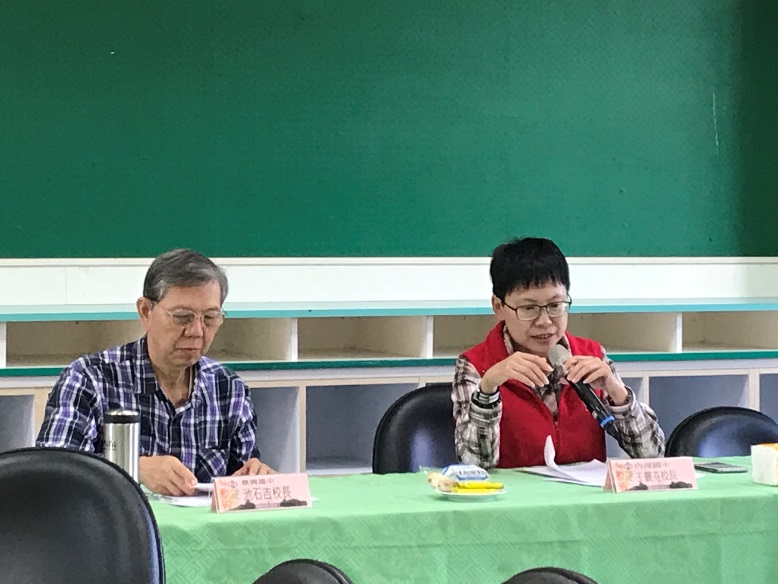 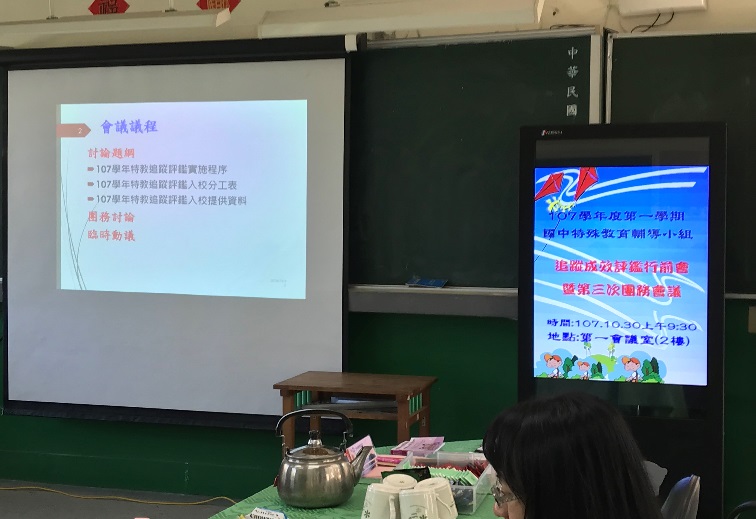 儷芬校長主持會議第三次會議議程~討論提綱及入校輔導所見各校問題與困難討論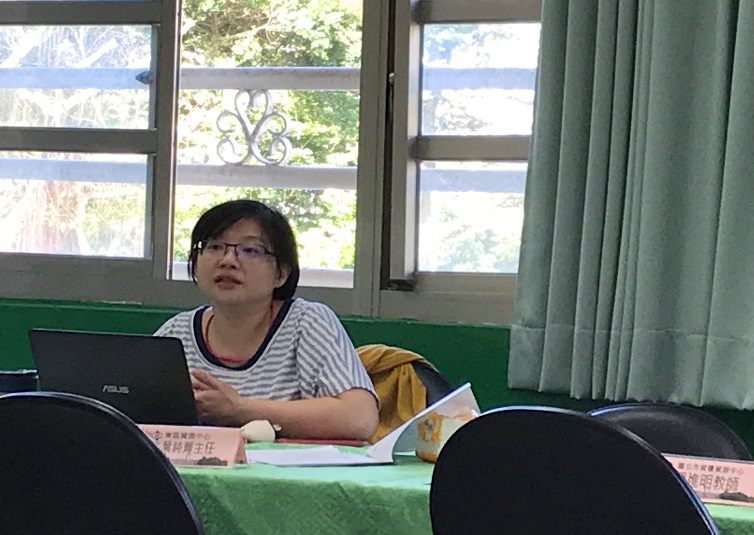 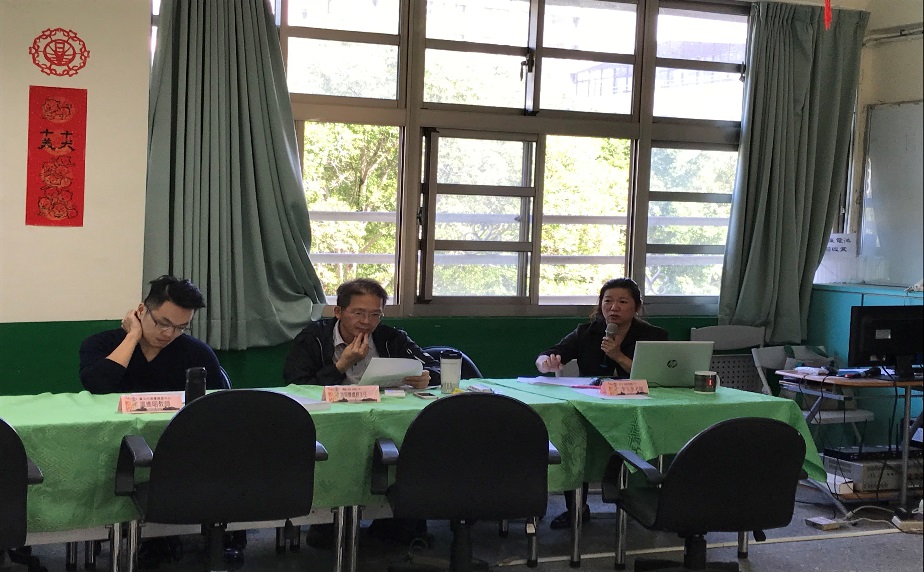 純菁主任提出民族、興福國中入校輔導，向度ㄧ已經通過，向度ㄧ不用安排輔導員檢核之建議玉華秘書報告106學年度國中特教執行成效評鑑追蹤評鑑程序與流程等事項，並進行討論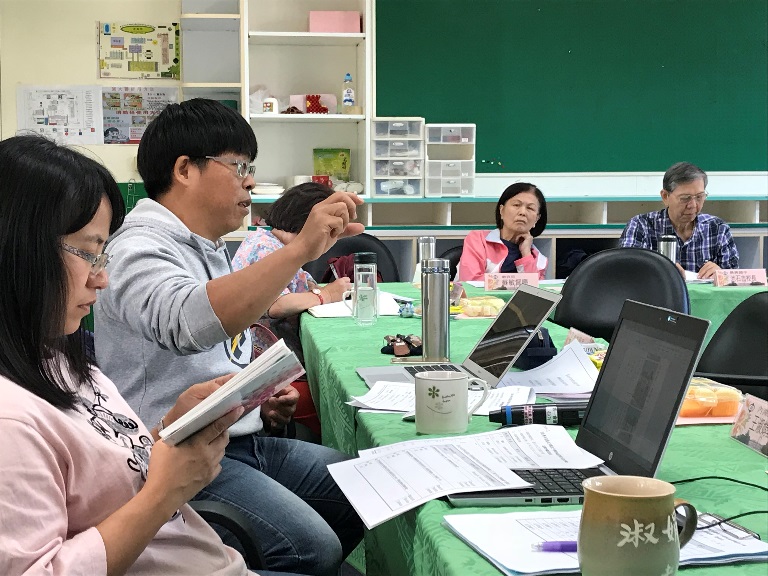 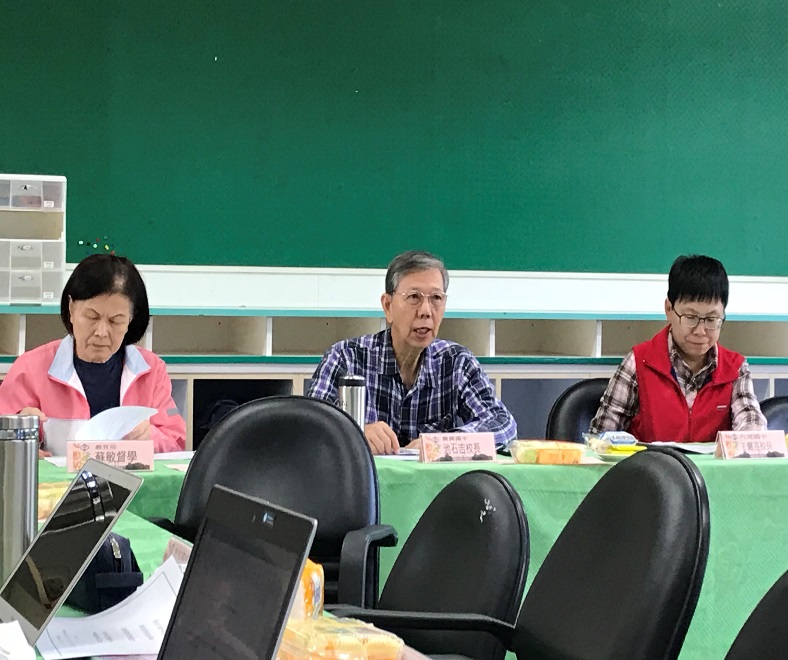 慶順老師提出入校輔導及評鑑老師相同，如同球員兼裁判，可否改為輔導與評鑑由不同老師進行池校長提出評鑑等第之衡量乃集多位老師之主觀為客觀：多次入校輔導被評鑑學校ㄧ段時間後，ㄧ定會改善